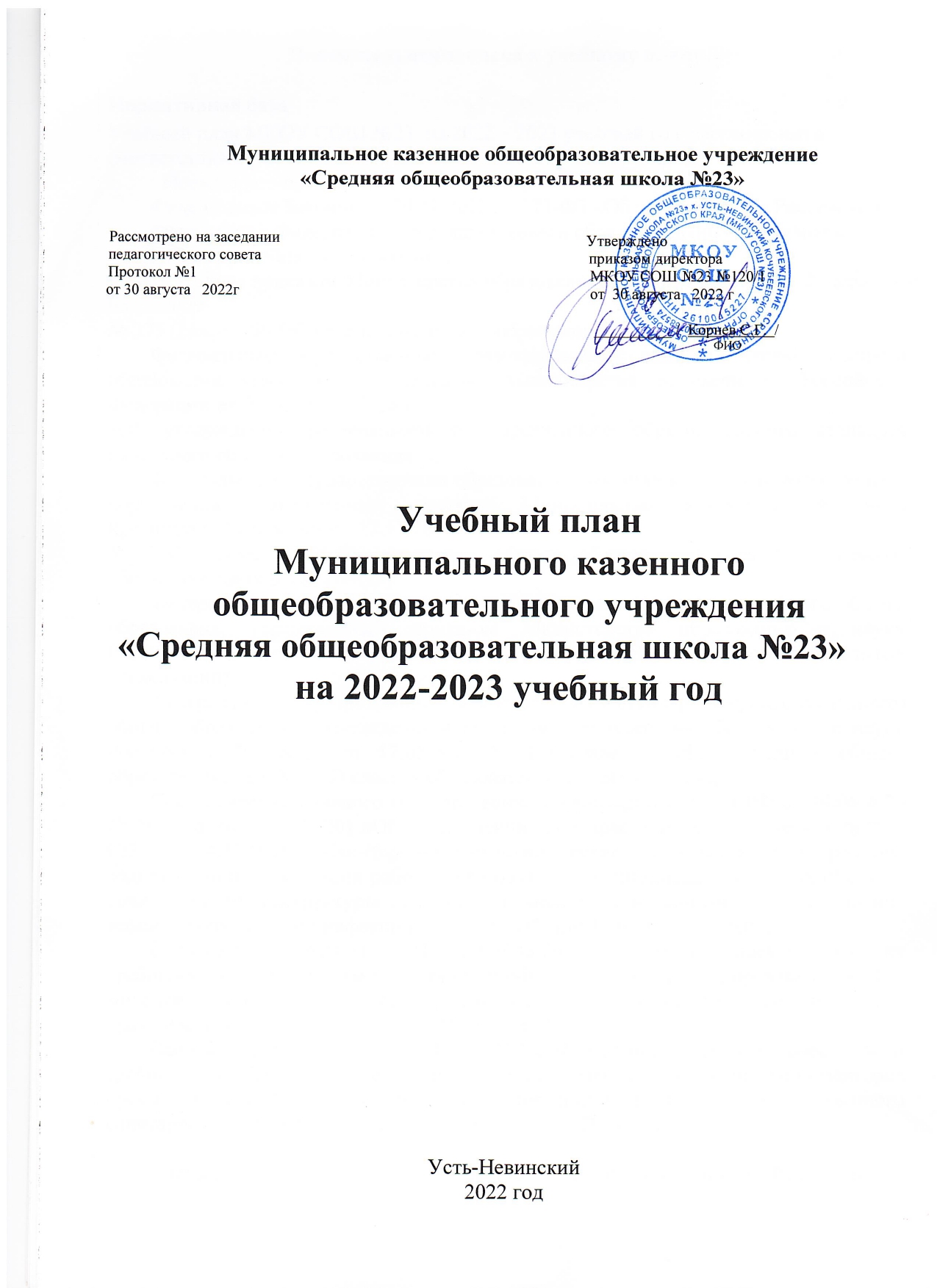 Годовой учебный план для 1 класса МКОУ СОШ №23 на 2022-2023 учебный год, реализующий федеральный государственный образовательный стандарт начального общего образования Годовой учебный план для 2- 4 классов МКОУ СОШ №23 на 2022-2023 г., реализующий федеральный государственный образовательный стандарт начального общего образованияГодовой учебный  план МКОУ СОШ №23 на 2022-2023 учебный годДля 5 класса образовательного учреждения, реализует федеральный государственный образовательный стандарт основного общего образования.
5 класс (шестидневная учебная неделя)Годовой учебный  план МКОУ СОШ №23 на 2022-2023 учебный год6-9  класс образовательного учреждения, реализует федеральный государственный образовательный стандарт основного общего образования.
6 - 9  классы (шестидневная учебная неделя)Годовой учебный  план МКОУ СОШ №23 на 2022-2023 учебный год10-11 класс образовательного учреждения, реализует федеральный государственный образовательный стандарт основного общего образования.
10-11классы (шестидневная учебная неделя)Предметные областиУчебные предметыКоличество часов в неделю/год в 1 классе ВсегоФедеральный компонентФедеральный компонентФедеральный компонентФедеральный компонентРусский язык и литературное чтениеРусский язык5/1655/165Русский язык и литературное чтениеЛитературное чтение4/1324/132Иностранные языкиИностранный язык --Математика и информатикаМатематика 4/1324/132Обществознание и естествознание (Окружающий мир)Окружающий мир 2/662/66Основы религиозных культур и светской этикиОсновы религиозных культур и светской этики--ИскусствоИзобразительное искусство1/331/33ИскусствоМузыка1/331/33ТехнологияТехнология1/331/33Физическая культураФизическая культура3/993/99ИТОГОИТОГО21/6932/693Часть, формируемая участниками образовательных отношений00Часть, формируемая участниками образовательных отношений--Учебные недели3333Всего часов693693Рекомендуемая нагрузка при  5-дневной учебной неделеРекомендуемая нагрузка при  5-дневной учебной неделе21/69321/693Максимально допустимая недельная нагрузка, предусмотренная  действующими санитарными правилами и гигиеническими нормативамиМаксимально допустимая недельная нагрузка, предусмотренная  действующими санитарными правилами и гигиеническими нормативами21/69321/693Предметные областиУчебные предметыКоличество часов в неделю/год во 2 классеКоличество часов в неделю/год в 3 классеКоличество часов в неделю/год в 4 классеВсегоРусский язык и литературное чтениеРусский язык5/1705/1705/17015/510Русский язык и литературное чтениеЛитературное чтение4/1365/170 4/136 13/442Родной язык и литературное чтение на родном языкеРусский родной язык 30.5/170.5/170.5/171.5/51Родной язык и литературное чтение на родном языкеЛитературное чтение на родном русском языке 40.5/170.5/170.5/171.5/51Иностранные языкиИностранный язык 2/682/682/686/204Математика и информатикаМатематика 4/1364/1364/13612/408Математика и информатикаИнформатика и ИКТОбществознание и естествознание (Окружающий мир)Окружающий мир (Человек, природа, общество)2/682/682/686/204Основы религиозных культур и светской этикиОсновы религиозных культур и светской этики1/341/34ИскусствоМузыка 1/341/341/343/102ИскусствоИЗО1/341/341/343/102ТехнологияТехнология2/68 2/68 1/ 345/170Физическая культураФизическая культура3/1023/1023/1029/306ИТОГОИТОГО25/85026/88425/85076/2584Спец. курсы, факультативы, элективные курсыРиторикаСпец. курсы, факультативы, элективные курсыЭкология для младших школьников1/341/34102Финансовая грамотность 1/341/34Предельно допустимая  аудиторная учебная нагрузка при  5-дневной учебной неделеПредельно допустимая  аудиторная учебная нагрузка при  5-дневной учебной неделе21/693Предельно допустимая аудиторная учебная нагрузка при 6-дневной учебной неделеПредельно допустимая аудиторная учебная нагрузка при 6-дневной учебной неделе26/88426/88426/88478/2652Предметные областиУчебные предметыКол-во часов в нед./год5 классОбязательная частьРусский язык5/170Литература 3/102Иностранные языки Иностранный язык 3/102Математика и информатикаМатематика5/170Математика и информатикаАлгебраМатематика и информатикаГеометрияМатематика и информатикаВероятность и статистикаМатематика и информатикаИнформатикаОбщественно-научные предметыИстория 2/68Общественно-научные предметыОбществознание-Общественно-научные предметыГеография1/34Естественнонаучные предметыФизика Естественнонаучные предметыБиология1/34Естественнонаучные предметыХимияИскусствоИзобразительное  искусство 1/34ИскусствоМузыка1/34ТехнологияТехнология2/68Физическая культура и Основы безопасности жизнедеятельностиОсновы безопасности жизнедеятельностиФизическая культура и Основы безопасности жизнедеятельностиФизическая культура2/68Итого:Итого:26/884Часть, формируемая участниками образовательных отношений4ОДНКР1/34«Безопасный интернет»0.5/17Финансовая грамотность1/34«История Ставропольского края»0.5/17«ПДД»1Учебные недели34Рекомендуемая недельная нагрузка (при 6-дневной неделе)Рекомендуемая недельная нагрузка (при 6-дневной неделе)29/986Максимально допустимая недельная нагрузка в соответствии (при 6-дневной неделе) в соответствии с действующими санитарными правилами и нормами Максимально допустимая недельная нагрузка в соответствии (при 6-дневной неделе) в соответствии с действующими санитарными правилами и нормами 32Предметные областиУчебные предметыКол-во часов в нед./год6 классКол-во часов в нед./год7 классКол-во часов в нед./год8 классКол-во часов в нед./год9 классРусский язык6/2104/1403/1053/10516/560Литература 3/1052/702/703/10510/350*Родной язык и родная литература*Родной язык0.5/171/351/352.5/87*Родной язык и родная литература*Родная литература0.5/171/351/352.5/87Иностранные языки Иностранный язык3/1053/1053/1053/10512/420Иностранные языки Второй иностранный язык-1/351/352/70Математика и информатикаМатематика5/1755/175Математика и информатикаАлгебра3/1053/1053/1059/315Математика и информатикаГеометрия2/702/702/706/210Математика и информатикаИнформатика и ИКТ1/351/351/351/354/140Общественно-научные предметыИстория России. Всеобщая история2/702/702/703/1059/315Общественно-научные предметыОбществознание1/351/351/351/354/140Общественно-научные предметыГеография1/352/702/702/707/245Естественнонаучные предметыБиология1/351/352/702/706/210Естественнонаучные предметыФизика2/702/703/1057/245Естественнонаучные предметыХимия2/702/704/140ИскусствоМузыка1/351/351/353/105ИскусствоИзобразительное  искусство1/351/351/353/105ТехнологияТехнология2/702/701/355/175Физическая культура и Основы безопасности жизнедеятельностиОсновы безопасности жизнедеятельности1/351/351/351/354/140Физическая культура и Основы безопасности жизнедеятельностиФизическая культура3/1053/1053/1053/10512/420Минимальная нагрузка учащихсяМинимальная нагрузка учащихся32/112034/119035/122532/1120133/46556789Индивидуальные и групповые занятияРусский язык в деловом общении1/351/35География Ставропольского края1/351/35«Семнадцать мгновений с математикой»1/351/35«Занимательная география»0.5/170.5/17Информатика «Безопасный интернет»0.5/170.5/17«История Ставропольского края»0.5/170.5/171/351/353/105Предельно допустимая аудиторная учебная нагрузкаПредельно допустимая аудиторная учебная нагрузка33/115535/122536/126036/1260140/4900Предметные областиУчебные предметыУчебные предметыКоличество часов в неделю в неделю/годКоличество часов в неделю в неделю/годКоличество часов в неделю в неделю/годПредметные областиУчебные предметыУчебные предметыX классX классXI классФедеральный компонентФедеральный компонентФедеральный компонентФедеральный компонентФедеральный компонентФилологияРусский язык Русский язык 2*/702*/702*/70ФилологияЛитература Литература 3/1053/1053/105ФилологияИностранный язык Иностранный язык 3/1053/1053/105МатематикаАлгебра и начала анализа Алгебра и начала анализа 3**/1053**/1053**/105МатематикаГеометрияГеометрия2/702/702/70МатематикаИнформатика и ИКТ Информатика и ИКТ 4/1054/1054/105ОбществознаниеИстория История 4*/1054*/1054*/105ОбществознаниеОбществознание (включая экономику и право)Обществознание (включая экономику и право)2/1052/1052/105ОбществознаниеГеография География 1/351/351/35ЕстествознаниеФизика Физика 3*/1053*/1053*/105ЕстествознаниеАстрономияАстрономия1*/351*/35ЕстествознаниеХимия Химия 2*/702*/702*/70ЕстествознаниеБиология Биология 2*/702*/702/70Искусство МХК МХКТехнологияТехнологияТехнологияФизическая культураОБЖ ОБЖ 1/351/351/35Физическая культураФизическая культура Физическая культура 3/1053/1053/105Итого:Итого:Итого:36/126036/126036/1260Региональный компонент и компонент МКОУ СОШ №23  Региональный компонент и компонент МКОУ СОШ №23  Региональный компонент и компонент МКОУ СОШ №23  Региональный компонент и компонент МКОУ СОШ №23  Региональный компонент и компонент МКОУ СОШ №23  История Ставропольского краяИстория Ставропольского края1/351/35Родной язык «в реке времени»Родной язык «в реке времени»Неравенства и их применениеНеравенства и их применениеРусский язык в деловом общенииРусский язык в деловом общенииИзбранные вопросы математикиИзбранные вопросы математикиПредельно допустимая аудиторная учебная нагрузка при 6-дневной учебной неделе Предельно допустимая аудиторная учебная нагрузка при 6-дневной учебной неделе Предельно допустимая аудиторная учебная нагрузка при 6-дневной учебной неделе 37/129537/1295